CON RIFERIMENTO agli immobili posti nel Comune di Calvenzano via___________________________n°________ PREMESSO CHE occupa i locali ad uso stagionale od altro uso limitato e discontinuo, non superiore a 183 giorni nell’anno solare; che risiede o ha la dimora, per più di sei mesi all'anno, all'estero; ha attivato la pratica del compostaggio domestico, dichiarando:di praticare il compostaggio domestico in modo continuativo mediante apposito COMPOSTER – CONCIMAIA; di accettare l’accesso al suddetto indirizzo degli incaricati del Comune al fine di verificare la reale pratica del compostaggio; nel proprio nucleo familiare vi è un minore (figlio naturale, adottivo o in affido) con riconoscimento di invalidità risultante da certificato rilasciato dall’ASL, e/o un adulto riconosciuto portatore di handicap ai sensi della Legge n. 104/1992 o invalido con invalidità riconosciuta al 100%; che il proprio nucleo  familiare è  composto da due o più persone esclusivamente di età pari o superiore a 65 anni, che non posseggono altri redditi al di fuori dell’Assegno Sociale e non sono proprietari o usufruttuari di alcun immobile.CHIEDEai sensi dell’art. 27 del vigente Regolamento Comunale per il Tributo comunale sui rifiuti  la riduzione della tariffa con decorrenza dal ___/___/____DICHIARAdi denunciare il venir meno delle condizioni per l’applicazione della tariffa ridotta immediatamente al suo verificarsi;di essere a conoscenza che, in caso di accertamento della insussistenza delle condizioni richieste per la riduzione, si provvederà al recupero del tributo dall’anno successivo a quello di denuncia dell’uso che ha dato luogo alla riduzione tariffaria e saranno applicate le sanzioni previste per l’omessa denuncia di variazione dal D.Lgs. 472/97 e successive modificazioni ed integrazioni.Data______________________________				Firma_________________________________________________INFORMATIVAper il trattamento dei dati personali ai sensi dell’art 13 del Regolamento europeo n. 679/20161. Premessa Ai sensi dell’art. 13 del Regolamento europeo n. 679/2016, il Comune di Calvenzano, in qualità di “Titolare” del trattamento, è tenuto a fornirle informazioni in merito all’utilizzo dei suoi dati personali. 2. Identità e dati di contatto del titolare del trattamento Il Titolare del trattamento dei dati personali di cui alla presente Informativa è il Comune di Calvenzano nella persona del Sindaco pro tempore. Sede legale: Calvenzano (BG), P.zza V. Emanuele II n. 6. Tel. 0363/860711. Email: segreteria@comunecalvenzano.net.3. Il Responsabile della protezione dei dati personali (R.P.D./D.P.O.)Il Comune di Calvenzano ha designato quale Responsabile della protezione dei dati la società BGTECH Soluzioni Innovative srl, con sede in Viale E. Forlanini 23, Milano (email: info@btech.it).4. Soggetti autorizzati al trattamento I Suoi dati personali sono trattati da personale interno previamente autorizzato e designato quale incaricato del trattamento, a cui sono impartite idonee istruzioni in ordine a misure, accorgimenti, modus operandi, tutti volti alla concreta tutela dei tuoi dati personali. 5. Finalità e base giuridica del trattamento Il trattamento dei suoi dati personali viene effettuato dal Comune di Calvenzano per lo svolgimento di funzioni istituzionali. I dati personali sono trattati in relazione al procedimento ed alle attività correlate. 6. Destinatari dei dati personali I suoi dati personali potranno essere comunicati ad altri Enti competenti di cui si avvale il Comune, al solo scopo di procedere all’istruttoria della pratica. 7. Trasferimento dei dati personali a Paesi extra UE I suoi dati personali non sono trasferiti al di fuori dell’Unione europea. 8. Periodo di conservazione I suoi dati sono conservati per un periodo non superiore a quello necessario per il perseguimento delle finalità sopra menzionate. A tal fine, anche mediante controlli periodici, viene verificata costantemente la stretta pertinenza, non eccedenza e indispensabilità dei dati rispetto al rapporto, alla prestazione o all'incarico in corso, da instaurare o cessati, anche con riferimento ai dati che Lei fornisce di propria iniziativa. I dati che, anche a seguito delle verifiche, risultano eccedenti o non pertinenti o non indispensabili non sono utilizzati, salvo che per l'eventuale conservazione, a norma di legge, dell'atto o del documento che li contiene. 9. I suoi diritti Nella sua qualità di interessato, Lei ha diritto: di accesso ai dati personali; di ottenere la rettifica o la cancellazione degli stessi o la limitazione del trattamento che lo riguardano; di opporsi al trattamento; di proporre reclamo al Garante per la protezione dei dati personali. 10. Conferimento dei dati Il conferimento dei Suoi dati è facoltativo, ma necessario per le finalità sopra indicate. Il mancato conferimento comporterà l’impossibilità di procedere all’istruttoria da Lei richiesta. 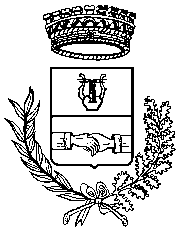 Comune di CALVENZANOProvincia di BergamoRICHIESTA RIDUZIONE 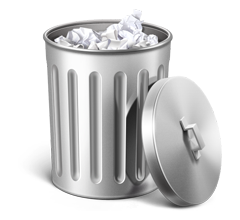      T A R IESTREMI DI PRESENTAZIONE DELLA DICHIARAZIONE  Riservato all’UfficioDICHIARANTE/CONTRIBUENTEDICHIARANTE/CONTRIBUENTEDICHIARANTE/CONTRIBUENTEDICHIARANTE/CONTRIBUENTEDICHIARANTE/CONTRIBUENTECognomeNomeNomeNomeCod.Comune (o Stato Estero) di nascitaData di nascitaData di nascitaData di nascitaData di nascitaResidente in via, numero ed internoC.A.P.ComuneComuneProv.Codice fiscaleTelefonoTelefonoE-mailE-mailIDENTIFICATIVI CATASTALI IMMOBILI E SUPERFICI ASSOGGETTATE AL TRIBUTOIDENTIFICATIVI CATASTALI IMMOBILI E SUPERFICI ASSOGGETTATE AL TRIBUTOIDENTIFICATIVI CATASTALI IMMOBILI E SUPERFICI ASSOGGETTATE AL TRIBUTOIDENTIFICATIVI CATASTALI IMMOBILI E SUPERFICI ASSOGGETTATE AL TRIBUTOIDENTIFICATIVI CATASTALI IMMOBILI E SUPERFICI ASSOGGETTATE AL TRIBUTOIDENTIFICATIVI CATASTALI IMMOBILI E SUPERFICI ASSOGGETTATE AL TRIBUTOIDENTIFICATIVI CATASTALI IMMOBILI E SUPERFICI ASSOGGETTATE AL TRIBUTOIDENTIFICATIVI CATASTALI IMMOBILI E SUPERFICI ASSOGGETTATE AL TRIBUTON°CategoriaFoglioNumero/ParticellaSubalternoSuperficie calpestabileSuperficie Catastale       (se conosciuta)Destinazione d’uso (abitazione, box, cantina, altro)1234TOTALE Mq